Потоки транспортной сети Найти максимальный поток транспортной сети  (рис. 1 – 10):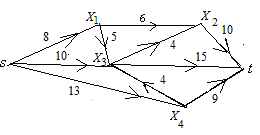 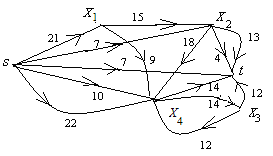                         Рис. 1                                                         Рис. 2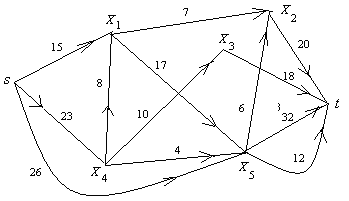 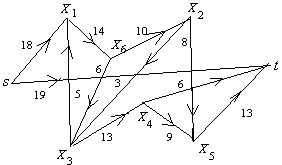                          Рис. 3                                                       Рис. 4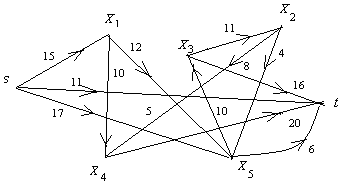 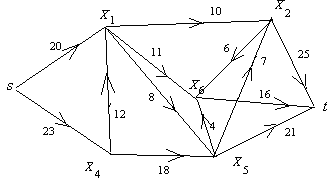                          Рис. 5                                                         Рис. 6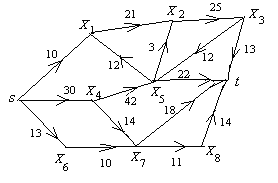 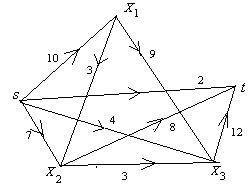                          Рис. 7                                                           Рис. 8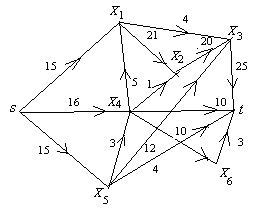 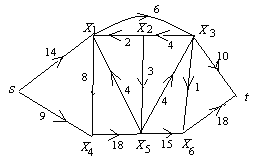                        Рис. 9                                                             Рис. 10 Найти  максимальный поток транспортной сети, предварительно доопреде-лив ее (рис. 11 – 16):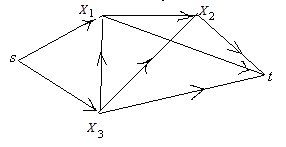 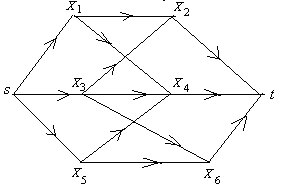                               Рис. 11                                                    Рис. 12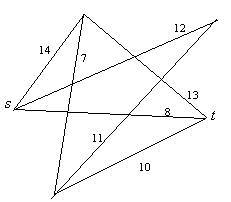 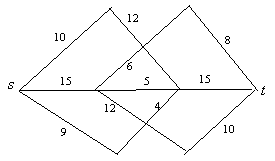 Рис. 13                                                            Рис. 14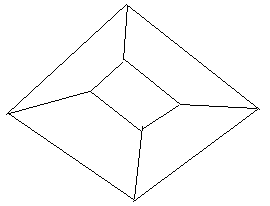 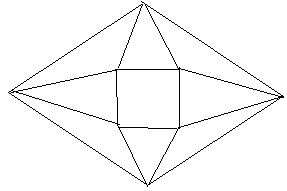                               Рис. 15                                                              Рис. 16